Objednací listč. 24/23/7 Předmět objednávky 	Množství	Předpokl. cena Kč 	Celkem: 	129 000,00 Kč Popis objednávky:Provedení projektové dokumentace - rekonstrukce sociálního zařízení pro personál. Jedná se o tři WC + šatny.Termín dodání: 10. 4. 2023 Bankovní spojení: ČSOB, a.s., č.ú.: 182050112/0300	IČ: 00251810	DIČ: CZ00251810Upozornění:	Na faktuře uveďte číslo naší objednávky.	Kopii objednávky vraťte s fakturou.	Schválil:	Ing. Jana Narovcová	vedoucí odboru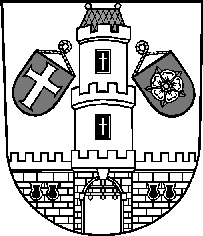 Město StrakoniceMěsto StrakoniceMěstský úřad StrakoniceOdbor majetkovýVelké náměstí 2386 01 StrakoniceVyřizuje:Dušan KučeraTelefon:383700324E-mail:dusan.kucera@mu-st.czDatum: 7. 2. 2023Dodavatel:Mgr. Irena SokolováDrachkov 81386 01  DrachkovIČ: 76285928 , DIČ: Stavební úpravy MŠ Školní - Strakonice129 000,00